CDC COVID-19 Stress Tips for Respondershttps://www.cdc.gov/coronavirus/2019-ncov/daily-life-coping/managing-stress-anxiety.htmlTools to reduce secondary traumatic stress (STS) reactions:Acknowledge that STS can impact anyone helping families after a traumatic eventLearn the symptoms including physical (fatigue, illness) and mental (fear, withdrawal guilt)Allow time for you and your family to recover from responding to the pandemicCreate a menu of personal self-care activities that you enjoySpending time with the people you live with - family or friends (Note: This doesn’t mean getting together with people you don’t live with and you need to practice social distancing), exercising, reading a bookTake a break from media coverage of COVID-19Ask for help if you feel overwhelmed or concerned that COVID-19 is affecting your ability to care for your family and patients as you did before the outbreak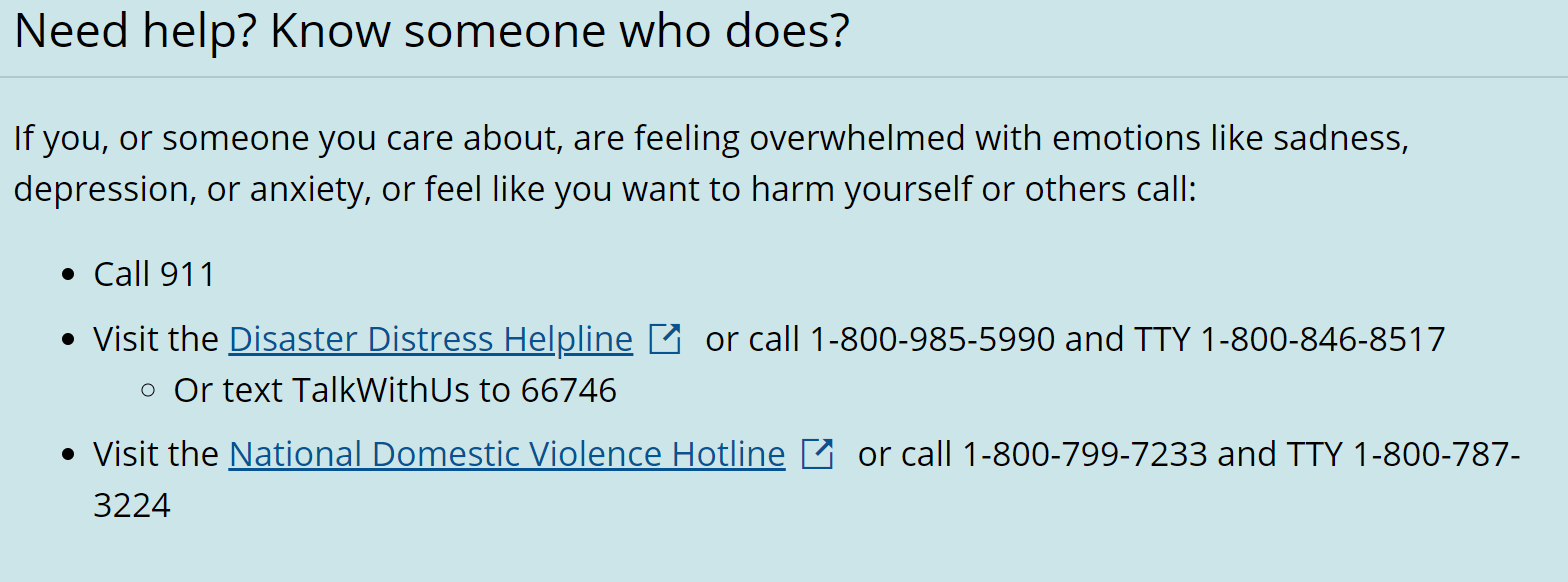 